Order of WorshipIntroit: “Breathe One Me Breath of God…” [# 159 VIP]- Grateful Hill ChoristersCall to Worship: 		- Rev’d Dr. Karen Durant McSweeneyL:	Come, let us worship God:R: 	Let us exalt His excellent greatness. L:	Come, let us sing praises unto our God:R: 	Let us heartily rejoice in the strength of our salvation.L:	Come, let us enter His presence with thanksgiving:R:	And show ourselves glad with songs of praise.L:	For there are given unto us exceeding great and precious promises, R:	Even that we should be partakers of the divine nature.Opening Hymn: “Lord, We Believe…” [# 274 MHB vs. 1-4] 	THE COLLECT FOR PURITY ALL:	ALMIGHTY GOD, to whom all hearts are open, all desires known and from whom no secrets are hid: cleanse the thoughts of our hearts by the inspiration of the Holy Spirit, that we may perfectly love you and worthily magnify your holy name; through Jesus Christ our Lord. Prayer of Adoration	- Led by Rev’d Dr. Durant McSweeney			  & Respondent – Bro. Jerand PhilsL:	Let us now offer up our praise and adoration to God.  	Praise be to you Creator, R:	For the wonders of the world, the beauty of the earth, sea and skyL:	Praise be to you Provider, R:	For life, food, clothing and shelter; for the pleasures of art, music and literature.L:	Praise be to you Sustainer, R:	For health and well-being, joy and laughter, the love of family and friends, and the fellowship of the church.L:	Praise be to you Father, R:	For the gift of this new day, the visions it inspires and the fresh opportunities it presents, L:	Praise be to you Saviour, R:	for the sacrifice of Jesus Christ, our Risen and Ascended Lord.L:	Praise be to you Comforter, R:	for the abiding presence of the Holy Spirit who descended upon this day.ALL:	Praise and adoration be to God, the Father, Son and Holy Spirit.  AmenHymn: “Out of the Depths I Cry to Thee…” [# 359 MHB v. 1](This is the St Paul’s anthem to which Wesley referred 
in his Aldersgate experience)Prayer of Confession and Assurance of Pardon (Please see Insert)Rev. Dr. Durant McSweeney The Gloria		- Bro. Frantz PierreL:	Glory be to God on High, and on earth peace, goodwill to all. We praise you; we bless you; we worship you; we glorify you; we give thanks to you for your great glory, 0 Lord God, Heavenly King, God the Father Almighty. 0 Lord, the only begotten Son, Jesus Christ; 0 Lord God, Lamb of God, Son of the Father, who take away the sin of the world, have mercy upon us. You who take away the sin of the world, have mercy upon us. You who take away the sin of the world receive our prayer. You who sit at the right hand of God the Father, have mercy upon us. For you only are holy; you only are the Lord; you only, O Christ, with the Holy Spirit, are most high in the glory of God the Father. Amen.Hymn: “Our Father Which Art in Heaven…” [# 26 VIP]Extract From Wesley’s Journal (May 1738) (Please see Insert)presented by: Sis Joelle AlfredHymn: “Where Shall My Wandering Soul Begin?” [# 213 vs 1,2, 4, 5 only]MINISTRY OF THE WORDCollect for Aldersgate: Almighty God, you raised up our servants John and Charles Wesley, to proclaim anew the gift of redemption and the life of holiness. Pour out your spirit and revive your work among us; that inspired by the same faith, and upheld by the same grace in word and sacrament, we and all your children may be made one in the unity of your Church on earth, even as we are made one in you; through Jesus Christ our Lord. Amen.Old Testament: Isaiah 12:1-6 	- Bro. Benito AmazonEpistle: Acts 2: 1—13		- Bro Daniel DorcinGospel: Mark 2: 18		- Rev’d Dr. Novelle JosiahHymn: “O Let The Power Fall On Me…” [# 155 VIP]Sermon			- Rev’d Dr. Novelle JosiahTHE NICENE CREED (Our Response – All standing)ALL:	WE BELIEVE in one God, the Father, the Almighty, Creator of heaven and earth, and of all that is, seen and unseen. We believe in one Lord Jesus Christ, the only Son of God, eternally begotten of the Father, God from God, Light from Light, True God from True God, Begotten not made, of one Being with the Father. 
Through him all things were made.  For us human beings, and for our salvation, he came down from heaven.  By the power of the Holy Spirit he became incarnate from the Virgin Mary and was born a human being.  
For our sake he was crucified under Pontius Pilate; He suffered death and was buried.  On the third day he rose again in accordance with the Scriptures.  He ascended into heaven, and is seated at the right hand of the Father.  He will come again in glory to judge the living and the dead and his kingdom will have no end. 
We believe in the Holy Spirit, the Lord, the Giver of Life, who proceeds from the Father and who, with the Father and the Son, is worshipped and glorified.  He has spoken through the prophets.  We believe in one holy, catholic and apostolic church. We acknowledge one baptism for the forgiveness of sins.  We look for the resurrection of the dead, and the life of the world to come.  Amen.MCCA Conference Hymn “Lord We Come …” [# 383 VIP]                             		Led by Rev’d Dr. Wayneford McFarlane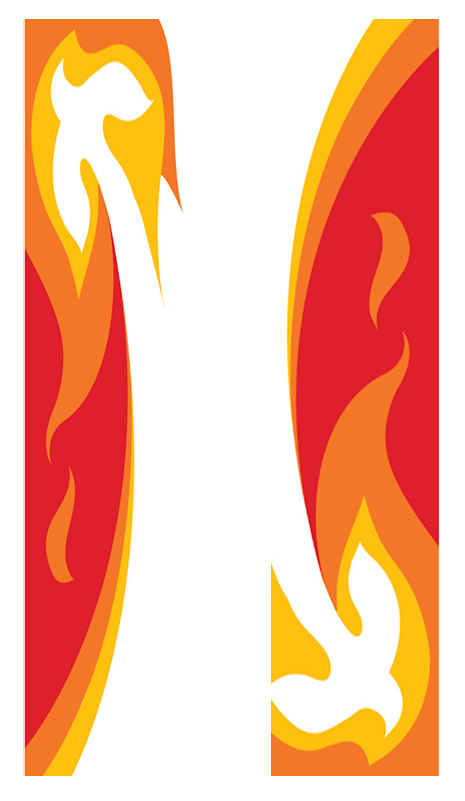 Announcements and Dedication of OfferingPRAYER OF THANKSGIVING: (Please see Insert)                             Led by Rev’d Dr. Durant McSweeney 
                                           and Ministers in Training L:	In loving gratitude, let us now offer special prayers of Thanksgiving to God.  Closing Hymn: “My God! I Know…” [# 228 VIP (vs 1,4,5 & 6]Benediction 			- Rev’d Dr. Novelle JosiahL:	By thine unerring Spirit led, we shall not in the desert stray, we shall not full direction need, nor miss our providential way. Go Forth empowered to do our Master’s will and; may the grace of our Lord be with you always.ALL:	Amen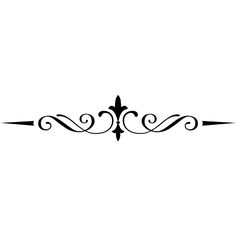 The Methodist Church in the Caribbean 
and the Americas (MCCA)Jamaica DistrictDISTRICT THEME:“Spreading Scriptural Holiness to Reform the Nation…Beginning with Me”Sub Theme“Caring for the Body, Mind and Soul as we
serve the present age”METHODIST VOICES IN WORD AND SONGTELEVISION MINISTRY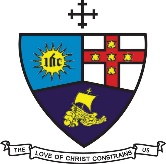 DIVINE WORSHIPSunday, May 23, 2021FESTIVAL OF PENTECOST 
& ALDERSGATE LORD’S DAYParticipating Clergy:Preacher: 	Rev’d Dr. Novelle JosiahLiturgists:  	Rev’d Dr. Durant McSweeney				Sis. Joelle Alfred (MIT, UTCWI)Organist:	Sis. Melrose DaviesChoristers:	Sis. Cassie-Ann King		Sis. Nadine Ivey		Rev’d Audrey Knott		Sis. Barbara Reynolds			Sis. Kerrie-Ann Sadler		District Bishop:  Rev’d Christine Gooden- BengucheDistrict Secretary:  Rev’d Dr. Wayneford McFarlaneA warm welcome to all worshippers!